En allé af billederTale til konfirmanderne 2019Houlbjerg og Sall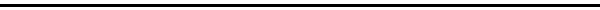 Kære konfirmanderForleden morgen læste jeg i en af aviserne noget der var så smukt og fint, så jeg vidste med det samme, at det ville jeg bruge til jer. For jeg vil bare gerne med den her tale sige det smukkeste til jer og ønske jer alt det bedste i det liv som ligger foran jer. Det jeg læste, var et uddrag af et forord til en bog som hedder Kystland. I forordet skriver forfatteren Josefine Klougart om sin barndoms erindringer fra familiens sommerhus ved vandet. Om hvordan hun med et barns opmærksomhed huskede alle de små detaljer. Stierne gennem klitplantagen, lyngen der malede hele området lilla i sensommeren, huset med sisaltæpperne og den blå træhane. Og sommeren virkede som dagene og stedet uendeligt, næsten uden anden tid end døgnets, morgen og aften, morgen og aften, som bølgerne ind over stranden igen og igen. Skriver hun, Josefine Klougart. Alt det sansede husker hun. Og hun føler sig rig på sin barndoms billeder. Og de følger et menneske alle dage. Stemninger, lys og dufte og lugte, farver og lyde.Så skriver hun. Pludselig alvorlig:Det er i en lille sprække af lys, vi findes. Et øjeblik bare får vi lov at være her, inde i verden. På begge sider af dette lys er der så vidt vi ved uendeligt mørke. Vi ankommer til lyset uden at eje noget, og vi forlader det gennem en allé af billeder.Det er det jeg vil ønske for jer. En allé af billeder. Mange billeder af glæde og af lykke, af kærlighed og af ømhed, af mange mennesker og af mange steder, som I vil komme til at holde af og som I kommer til at være hjemme i. I et langt øjeblik af levende og virksomt liv, dansende og svansende, arbejdende og hvilende. I må fylde jeres øjne med alt det I kommer til at opleve og I må gemme det i den allé af billeder, som I kommer til at skabe gennem jeres liv. Farverige og glade, lette og strenge billeder. Det hele samlet.Klougart skriver: Ind imellem det ene mørke og det andet er vi børn, der løfter en hestehov for at rense den for sten, eller vi er mødre, der løfter vores små børn op af sengen, når de græder om natten og har feber, er helt våde i nakken af sved, vi er arbejdere på havnen, der kører kran.Og så remser hun endnu mere op af alt det vi kan være i livet. Det vigtige er, at livet er fyldt med hengivenhed og hjælpsomhed og arbejde og hvile. Og alt sammen betyder så meget. Det er det I skal lægge mærke til. Det er det levende I skal have øje for. Livet findes ikke på en skærm. Livet findes ikke digitalt. Livet kan ikke købes. Livet kan ikke scannes ind. I skal arbejde med det. Det er levende. Livet. I skal være der i levende live. Og samle levende billeder af det alt sammen i jeres erindrings naturlige hukommelse.Vi er hinandens på kryds og tværs, forbundne. Fordi vi lever et liv her og dette liv sætter sig i os som billeder og erfaringer skal vi dagligt være opmærksomme på alt der sker omkring os.Verden med al dens natur og med alle dens ting, som vi har formet, skal vi passe på. Og især skal vi passe på hinanden.Der er noget, der er suverænt. Det er naturen, kærligheden imellem os og ansvaret for at vi svarer hinanden med omtanke. Det er ikke digitalt. Det er kropsligt og det er nærværende. Det kræver os helt og holdent.For mig at se er det det, der er kristendom. Det er sådan et liv vi velsignes til at gå ud af leve når vi har været i kirke. Det er det I velsignes til i dag, nu hvor I er godt på vej ud på den vej, der en dag skal blive en kilometerlang allé af billeder, som vil fortælle om jeres liv. Må Gud give jer mod og nærvær til at være tilstede og samle så mange virkelige billeder som muligt for så har I samlet levende mennesker og levende liv. Må Gud velsigne jer med en lang allé af billeder.